新 书 推 荐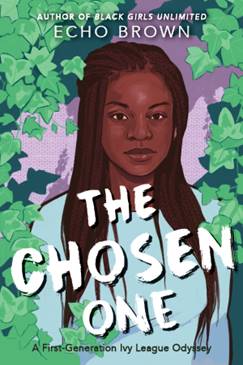 中文书名：《被选中的人》英文书名：THE CHOSEN ONE作    者：Echo Brown出 版 社：Christy Ottaviano Books代理公司：WME/ANA/Lauren Li页    数：336页出版时间：2022年1月代理地区：中国大陆、台湾审读资料：电子稿类    型：小说内容简介：《被选中的人》（THE CHOSEN ONE）是一个成长故事，它毫不避讳地探讨了校园中的种族主义、精神疾病、性虐待等沉重的话题，以及与之相对抗的正义、接纳与治愈的力量。这是一个美丽的故事，它将赋予读者与怀疑作斗争的权利，以及在这个无限的宇宙中争取自己的地位。艾可是一个不可忽视的写作力量，这部新小说与她的处女作一样拥有强大的力量。在《被选中的人》中，艾可带着她标志性的魔幻现实主义与回忆录的混合体，再次重返读者眼前，带领我们跟随她一起踏上一场自我发现之旅。达特茅斯做出了许多它无法兑现的承诺。有许多观察者，而且他们总是白人。这是艾可在进入达特茅斯学院（Dartmouth College）后注意到的第一件事。尽管艾可在克利夫兰高中毕业时是毕业典礼上致告别辞的优秀毕业生，但她还是很快就发现，要跟上要求严格的课堂步伐是很难的。校园并不是一座彩虹般的乌托邦——在那里，教育能让每个人都高声歌唱。它也不是思想的天堂、具有包容性的孵化器，它甚至不是一个令人兴奋的约会场景。但它可能是一个通往不同时空维度的门户，只有当艾可接受自己作为“被选中的人”的召唤，并通过治愈自己的过去来掌控未来时，她才能真正进入这里。这个非凡的挑战需要脆弱、谦卑，以及在不牺牲自我价值的情况下寻求帮助的信念。在迷人的个人叙事和魔幻现实主义之中，艾可·布朗直面了精神疾病、悲伤、种族主义、爱情、友谊、雄心壮志、自我价值和归属感，因为它们全都掌控着达特茅斯学院第一代大学生的命运。《被选中的人》是一部令人难忘的成长故事，它勇敢地揭开了大学转型的双刃剑，既是旧伤的催化剂，也是新的开始。作者简介：艾可·布朗（Echo Brown）是一位作家、表演者和剧作家，出身于俄亥俄州克利夫兰。她是达特茅斯大学的校友，也是家里的第一个女大学生，她的作品《黑人女孩无极限：一个少年巫师的非凡故事》（Black Girl Unlimited: The Remarkable Story of a Teenage Wizard）入围威廉·莫里斯奖（William C Morris Award）决选名单，该书被《纽约时报》（the New York Times）赞誉为：“一本生存和奇迹指南”。《紫色》（The Color Purple）的作者爱丽丝·沃克（Alice Walker）如此评价艾可的独角戏“Black Virgins Are Not For Hipsters”：“令人惊艳，充满力量。”点击此处可以观看她的Ted演讲“没有应许之地”：Click here to watch her Ted Talk。谢谢您的阅读！请将反馈信息发至：李文浩（Lauren Li）安德鲁·纳伯格联合国际有限公司北京代表处北京市海淀区中关村大街甲59号中国人民大学文化大厦1705室邮编：100872电话：010-82449901传真：010-82504200Email：Lauren@nurnberg.com.cn网址：http://www.nurnberg.com.cn
微博：http://weibo.com/nurnberg豆瓣小站：http://site.douban.com/110577/微信订阅号：ANABJ2002